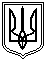 Миколаївська міська радаПостійна комісія міської ради зпитань прав людини, законності,гласності, антикорупційної політики, місцевого самоврядування,депутатської діяльності та етикиПРОТОКОЛ25.04.2018 № 57 Засідання постійної комісії міської ради з питань питань прав людини, законності,гласності, антикорупційної політики, місцевого самоврядування,депутатської діяльності та етикиПрисутні депутати Миколаївської міської ради VII скликання:Голова постійної комісії – Малікін О.В. Секретар постійної комісії – Кісельова О.В.Члени комісії : Панченко Ф.Б., Жвавий Д.К., Гранатуров Ю.І.Відсутні члени комісії: Дятлов І.С., Бурганенко О.І. – службова необхідність.Запрошені та присутні:Загороднюк Є.В. – начальник управління апарату ради;Фаюк В.В.  - заступник начальника управління охорони здоров’я Миколаївської міської ради;Богданов В.М. - начальника управління комунального майна Миколаївської міської ради;Личко Г.В. - начальник управління освіти Миколаївської міської ради;Корчагов В.Г. – начальник управління екології департаменту житлово-комунального господарства Миколаївської міської ради;Возчиков В.Д. – начальник управління державного архітектурно-будівельного контролю Миколаївської міської ради;Татарінов В.П. – начальник юридичного департаменту Миколаївської міської ради;Веселовська Л.І. – депутат Миколаївської міської ради VII скликання;Апанасенко В.В. – депутат Миколаївської міської ради VII скликання;Косенчук О.А. – голова правління ГО «Центр відповідального ставлення до тварин»;Заявники, представники ЗМІ та інші особи.РОЗГЛЯНУЛИ :РОЗДІЛ 1 Розгляд звернень відділів, управлінь виконкому, департаментів, адміністрацій районів та інших установ міста.1.1. Лист начальника управління охорони здоров’я Миколаївської міської ради    Шамрай І.В. від 13.02.2018 №271/14.01-17 за вх.№4885 від 19.02.2018 щодо розгляду на постійній комісії проекту рішення Миколаївської міської ради «Про припинення діяльності комунальних закладів Миколаївської міської ради «Центр первинної медико-санітарної допомоги» в результаті реорганізації шляхом перетворення у комунальні некомерційні підприємства», файл s-zd-019.Миколаївської міської ради.В обговоренні питання приймали участь члени комісії.РЕКОМЕНДОВАНО : Погодити проект рішення Миколаївської міської ради «Про припинення діяльності комунальних закладів Миколаївської міської ради «Центр первинної медико-санітарної допомоги» в результаті реорганізації шляхом перетворення у комунальні некомерційні підприємства», файл s-zd-019.ГОЛОСУВАЛИ: «за» –5 , «проти» – 0, «утримались» – 0.1.2. Лист начальника управління охорони здоров’я Миколаївської міської ради    Шамрай І.В. від 21.02.2018 №78/14.01-14 щодо майнового комплексу Вітовської центральної районної лікарні, прийняття цілісного майнового комплексу за адресами : м.Миколаїв, просп.Богоявленський,366, вул.Самойловича,25-а, просп.Богоявленський, 311.Слухали : Фаюка В.В - заступника начальника управління охорони здоров’я Миколаївської міської ради.В обговоренні питання приймали участь члени комісії.РЕКОМЕНДОВАНО : Прийняти до комунальної власності територіальної громади міста Миколаєва цілісний майновий комплекс Вітовської центральної районної лікарні, що розташована за адресами : м. Миколаїв, просп. Богоявленський, 336, вул.Самойловича, 25-а, просп. Богоявленський, 311 згідно рішення Миколаївської міської ради від 13.09.2017 за № 24/3.ГОЛОСУВАЛИ: «за» – 5, «проти» – 0, «утримались» – 0.1.3. Лист заступника начальника управління охорони здоров’я Миколаївської міської ради від 23.02.2018 № 323/14-01-14 за вх.№5010 від 28.02.2015 Фаюк В.В. щодо розгляду звернення Вітовської районної ради від 07.02.2018 №72-03-13 на засіданні постійної комісії та повідомити про прийняте рішення.Слухали : Фаюка В.В - заступника начальника управління охорони здоров’я Миколаївської міської ради.В обговоренні питання приймали участь члени комісії.РЕКОМЕНДОВАНО : Прийняти до комунальної власності територіальної громади міста Миколаєва цілісний майновий комплекс Вітовської центральної районної лікарні, що розташована за адресами : м. Миколаїв, просп. Богоявленський, 336, вул.Самойловича, 25-а, просп. Богоявленський, 311 згідно рішення Миколаївської міської ради від 13.09.2017 за № 24/3.ГОЛОСУВАЛИ: «за» – 5, «проти» – 0, «утримались» – 0.1.4. Лист заступника начальника управління охорони здоров’я Миколаївської міської ради Фаюк В.В. від 23.02.2018 №326/14.01-17 за вх.№5112 від 19.03.2018 щодо розгляду на постійній комісії проекту рішення Миколаївської міської ради «Про внесення доповнень до рішення міської ради від 23.02.2017 №16/32».Слухали : Фаюка В.В - заступника начальника управління охорони здоров’я Миколаївської міської ради.В обговоренні питання приймали участь члени комісії.РЕКОМЕНДОВАНО : Управлінню охорони здоров’я Миколаївської міської ради надати до постійної комісії порівняльну таблицю до проекту рішення Миколаївської міської ради «Про внесення доповнень до рішення міської ради від 23.02.2017 №16/32».Погодити проект рішення Миколаївської міської ради «Про внесення доповнень до рішення міської ради від 23.02.2017 №16/32»;ГОЛОСУВАЛИ: «за» – 4 , «проти» – 0, «утримались» – 1 (Панченко Ф.Б.).1.5. Лист начальника управління освіти Миколаївської міської ради Личко Г.В. від 04.04.2018 №983/13.01.01-04/14 за вх.№5293 від 11.04.2018 щодо розгляду на постійній комісії проекту рішення Миколаївської міської ради «Про затвердження Положень про конкурс на посаду керівників закладів загальної середньої освіти м. Миколаєва та керівників закладів професійної (професійно-технічної) освіти, що фінансуються з міського бюджету м. Миколаєва», файл s-no-010.Панченко Ф.Б. запропонував повернутися до розгляду зазначеного проекту рішення міської ради після проходження профільної комісії.Личко Г.В. повідомила, що розроблено окреме Положення про конкурс на посаду керівників закладів загальної середньої освіти м. Миколаєва та керівників закладів професійної (професійно-технічної) освіти, що фінансуються з міського бюджету м.Миколаєва. На теперішній час керівники працюють по контракту. Буде створена конкурсна комісія, до складу якої будуть входити 9 осіб. Гранатуров Ю.І. запропонував розробити комп’ютерний тест для проходження конкурсу.Кісельова О.В. зазначила, що потрібно пройти розгляд даного проекту рішення міської ради на профільній постійній комісії, опублікувати проект з Положенням про конкурс для обговорення з професіональним середовищем. Кісельова О.В. звернула увагу, що не розкрита функція конкурсної комісії (не визначено вичерпне коло осіб). Комісія повинна бути незалежним колегіальним органом, не підпорядкованим керівнику Запропонувала виключити з Положення неоднозначні трактовки, наприклад «інші документи». Наголосила на необхідності визначення чіткого переліку документів.Гранатуров Ю.І. наголосив на тому, що потрібно передбачити умовний квотний принцип формування конкурсної комісії, визначити критерії та норми оцінки (від 1 до 40 та т.д.) кожного етапу конкурсу. Порадив врахувати попередні помилки.В обговоренні питання приймали участь члени комісії.РЕКОМЕНДОВАНО : Управління освіти Миколаївської міської ради доопрацювати проект рішення Миколаївської міської ради «Про затвердження Положень про конкурс на посаду керівників закладів загальної середньої освіти м. Миколаєва та керівників закладів професійної (професійно-технічної) освіти, що фінансуються з міського бюджету м. Миколаєва», файл s-no-010 з урахуванням пропозицій постійної комісії;Повернутися до розгляду проект рішення Миколаївської міської ради «Про затвердження Положень про конкурс на посаду керівників закладів загальної середньої освіти м. Миколаєва та керівників закладів професійної (професійно-технічної) освіти, що фінансуються з міського бюджету м. Миколаєва», файл s-no-010 після доопрацювання.ГОЛОСУВАЛИ: «за» – 5, «проти» – 0, «утримались» – 0.1.6. Лист начальника управління освіти Миколаївської міської ради Личко Г.В. від 10.04.2018 №1054/13.01.01-04/14 за вх.№5326 від 16.04.2018 щодо розгляду на постійній комісії проекту рішення Миколаївської міської ради «Про зміну освітнього рівня, перейменування Миколаївської міської вечірньої загальноосвітньої школи ІІІ ступеня з заочною формою навчання Миколаївської міської ради Миколаївської області», файл s-no-011.В обговоренні питання приймали участь члени комісії.РЕКОМЕНДОВАНО : Погодити проект рішення Миколаївської міської ради «Про зміну освітнього рівня, перейменування Миколаївської міської вечірньої загальноосвітньої школи ІІІ ступеня з заочною формою навчання Миколаївської міської ради Миколаївської області», файл s-no-011.ГОЛОСУВАЛИ: «за» – 5, «проти» – 0, «утримались» – 0.1.7. Доповідна записка начальника відділу з організації оборонної і мобілізаційної роботи та взаємодії з правоохоронними органами Миколаївської міської ради Кондратьєва О.О. від 26.02.2018 за вх.№ 4996 від 28.02.2018 щодо передачі всіх приміщень, запланованих для розміщення поліцейських станцій, з метою реалізації заходів Програми «Сприяння діяльності правоохоронних органів на території міста Миколаєва на 2017-2019 роки», норм чинного законодавства та задоволення потреб органів Національної поліції міста щодо забезпечення службової діяльності.РЕКОМЕНДОВАНО : Інформацію прийняти до відома.ГОЛОСУВАЛИ: «за» – 5, «проти» – 0, «утримались» – 0.1.8. Звернення в.о. начальника управління комунального майна Миколаївської міської ради Богданова В.М. від 16.02.2018 №294/10/01/08/18 за вх.№ 4931 від 22.02.2018 щодо розгляду на засіданні постійної комісії проекту рішення Миколаївської міської ради «Про внесення змін до Статуту комунального підприємства Миколаївської міської ради «Позаміський дитячий заклад оздоровлення та відпочинку «Дельфін», файл s-fk-691.Слухали : Богданова В.М. - в.о. начальника управління комунального майна Миколаївської міської ради.В обговоренні питання приймали участь члени комісії.РЕКОМЕНДОВАНО : Погодити проект рішення Миколаївської міської ради «Про внесення змін до Статуту комунального підприємства Миколаївської міської ради «Позаміський дитячий заклад оздоровлення та відпочинку «Дельфін», файл s-fk-691.ГОЛОСУВАЛИ: «за» – 5, «проти» – 0, «утримались» – 0.1.9. Розгляд на засіданні постійної комісії проект рішення Миколаївської міської ради «Про затвердження Статуту комунального підприємства Миколаївської міської ради Інститут соціально-економічного розвитку міста» в новій редакції, s-fk-700.Малікін О.В. заявив про конфлікт інтересів при розгляді зазначеного питання та не приймає участь у голосуванні.В обговоренні питання приймали участь члени комісії.РЕКОМЕНДОВАНО : Погодити проект рішення Миколаївської міської ради «Про затвердження Статуту комунального підприємства Миколаївської міської ради Інститут соціально-економічного розвитку міста» в новій редакції, s-fk-700.ГОЛОСУВАЛИ: «за» –3 , «проти» –   , «утримались» – 1 (Кісельова О.В.).Рекомендація не прийнята за результатами голосування.1.10. Інформація щодо доопрацювання проекту рішення Миколаївської міської ради «Про міський бюджет міста Миколаєва на 2018 рік».РЕКОМЕНДОВАНО 20.12.2017 протокол №49: 1. Погодити доопрацьований проект рішення Миколаївської міської ради «Про міський бюджет міста Миколаєва на 2018 рік» (файл s-fi-012).2. Основним розпорядникам коштів попередньо погоджувати пропозиції для включення до проекту міського бюджету на постійній комісії з питань прав людини, законності, гласності, антикорупційної політики, місцевого самоврядування, депутатської діяльності та етики, а вже потім з рекомендаціями та пропозиціями даної комісії доповідати на постійній комісії з питань економічної і інвестиційної політики, планування, бюджету, фінансів та соціально-економічного розвитку;3. Основним розпорядникам коштів надати до постійної комісії інформацію по виконанню бюджету 2017 (пооб’єктний список), по дебіторській та кредиторські заборгованості надати розшифровку станом на 01.01.2018.23.01.2018 від департаменту енергетики, енергозбереження та запровадження інноваційних технологій Миколаївської міської ради надійшла відповідь №397.20.04-05 щодо виконання бюджету 2017 р. (пооб’єктний список) та відсутність дебіторської та кредиторської заборгованості станом на 01.01.2018.26.01.2018 від управління містобудування та архітектури Миколаївської міської ради надійшла відповідь №17-246 за вх.№4744 від 31.01.2018 щодо надання інформації по виконанню бюджету 2017 (пооб’єктний список) станом на 01.01.2018.25.01.2018 від департаменту фінансів Миколаївської міської ради надійшла відповідь №07.08.18-№5 за вх.№4733 від 30.01.2018 щодо надання інформації по виконанню кошторису департаменту фінансів Миколаївської міської ради 2017 (пооб’єктний список).25.01.2018 від адміністрації Центрального району Миколаївської міської ради надійшла відповідь №271/118/01/05 за вх.№4732 від 30.01.2018 щодо надання інформації по виконанню бюджету 2017р. (пооб’єктний список) та відсутність дебіторської та кредиторської заборгованості станом на 01.01.2018.23.01.2018 від управління освіти Миколаївської міської ради надійшла відповідь №183/13.01.01-07/14 за вх.№4770 від 05.02.2018 щодо надання інформації про виконання бюджету 2017р. (пооб’єктний список) та дебіторської заборгованості станом на 01.01.2018 (кредиторська заборгованості станом на 01.01.2018 відсутня).01.02.2018 від адміністрації Корабельного району Миколаївської міської ради надійшла відповідь №85/05.01.03-03 за вх.№4831 від 12.02.2018 щодо надання інформації по виконанню бюджету 2017 р. (пооб’єктний список), по дебіторській та кредиторській заборгованості станом на 01.01.2018.05.02.2018 від адміністрації Інгульського району Миколаївської міської ради надійшла відповідь №63/02-13-3 за вх.№4797 від 08.02.2018 щодо надання інформації по виконанню бюджету 2017 р. (пооб’єктний список) та розшифровку по дебіторській та кредиторській заборгованості станом на 01.01.2018.(матеріали надіслані в електронному вигляді 12.02.18);24.01.2018 від начальника управління державної архітектурно-будівельного контролю Миколаївської міської ради Возчикова В.Д. надійшла відповідь №151/22.03.02-12 за вх.№4881 від 16.02.2018 щодо надання інформації по виконанню бюджету 2017 р. (пооб’єктний список) та розшифровку по дебіторській та кредиторській заборгованості станом на 01.01.2018 (матеріали надіслані в електронному вигляді 19.02.18).29.01.2018 від управління земельних ресурсів Миколаївської міської ради надійшла відповідь №02-03/217 за вх.№4909 від 19.02.2018 щодо надання інформації по виконанню бюджету 2017 р. та інформації стосовно дебіторської та кредиторської заборгованості станом за 2017 (станом на 01.01.2018 дебіторська та кредиторська заборгованість відсутня). (матеріали надіслані в електронному вигляді 05.03.18).03.04.2018 від департаменту житлово-комунального господарства Миколаївської міської ради надійшла відповідь №290/08.08.01-14/34/18 за вх.№5297 від 11.04.2017 щодо надання інформації про виконання бюджету за 2017 рік (пооб’єктний список). Кредиторська заборгованості станом на 01.01.2018 відсутня.(матеріали надіслані в електронному вигляді 20.04.18).Розгляд питання перенесено. Вивчають депутати Кісельова О.В. , Панченко Ф.Б.1.11. Лист директора департаменту житлово – комунального господарства           Палька А.М. від 03.04.2018 №457/08.01.01-24/05.01/32/18 за вх.№5278 від 10.04.2018 щодо розгляду 2 проектів нової Програми поводження з тваринами та регулювання чисельності безпритульних тварин у м. Миколаєві на 2018-2022 для надання рекомендацій.Слухали : Веселовську Л.І. яка проінформувала, що створена депутатська робоча група по розробці Програми поводження з тваринами та регулювання чисельності безпритульних тварин гуманними методами у м. Миколаєві на 2018-2022 (далі Програма). На сьогоднішній день робоча група закінчує розробку Програми та на початку травня буде готова винести зазначену Програму на розгляд постійної комісії для ознайомлення та погодження та після погодження пропонується винести на розгляд сесії Миколаївської міської ради. Зазначила, що департаментом житлово – комунального господарства Миколаївської міської ради не було надано звіт щодо оцінки ефективності Програми поводження з тваринами та регулювання чисельності безпритульних тварин у м. Миколаєві на 2013-2017.Апанасенко В.В. проінформував, що комплексні міри згідно паспорту Програми за 2013-2017 роки не проводились. Виконувався лише один пункт даної Програми – стерилізація. Зазначив, що всі запити, направлені на адресу департаменту житлово – комунального господарства Миколаївської міської ради залишилися без виконання або надані шаблонні відписки. Повідомив, що направлено лист відповідним експертам для надання експертної оцінки положенням Програми департаменту житлово-комунального господарства Миколаївської ради щодо відповідності нормам чинного законодавства. Зазначив, що КП Миколаївської міської ради «Центр захисту тварин» повинно бути комунальною установою.Гранатуров Ю.І. зауважив, що спочатку потрібно посилити матеріально-технічну базу для вирішення проблеми, придбати шість спеціалізованих автомобілей, збільшити штат КП Миколаївської міської ради «Центр захисту тварин» та створити п’ять додаткових бригад ловців тварин. Зв’язатися с міжнародною волонтерською організацією по типу «Чотири лапи». Кісельова О.В. зазначила, що в Програмі департаменту житлово-комунального господарства Миколаївської ради на 2018-2022 повинні бути прописані чіткі шляхи реалізації Програми, календарний план-графік, відповідальні особи, контроль за виконанням Програми, заходи, строки, кошти.Косенчук О.А. - голова правління ГО «Центр відповідального ставлення до тварин» повідомила, що 03.04.2018 Національний юридичний університет ім.Я.Мудрового надав науково-практичний висновок з метою доктринального тлумачення і аналізу чинного законодавства, що регулює відносини, пов’язані з нормативно-правовим регулювання притягнення до адміністративної відповідальності за жорстоке поводження з тваринами за законодавством. Наголосила на тому, що в разі прийняття Миколаївською міською радою Програми, що передбачає випуск домашніх тварин (собак) на вулиці міста і залишення їх напризволяще, ГО «Центр відповідального ставлення до тварин» буде змушено звернутися до суду для оскарження даної Програми, а також до правоохоронних органів з метою притягнення до адміністративної відповідальності суб’єктів господарювання, які проводять господарську діяльність з відлову безпритульних собак і повертають тварин на вилицю.В обговоренні питання приймали участь члени комісії.РЕКОМЕНДОВАНО за пропозицією Панченко Ф.Б.: Винести на розгляд сесії Миколаївської міської ради :2 проекти нової Програми поводження з тваринами та регулювання чисельності безпритульних тварин у м. Миколаєві на 2018-2022 департаменту житлово-комунального господарства Миколаївської ради;3-й проект Програми поводження з тваринами та регулювання чисельності безпритульних тварин у м. Миколаєві на 2018-2022 департаменту житлово-комунального господарства Миколаївської ради з урахуванням зауважень Кісельової О.В.;4-й проект Програми за результатами роботи депутатської робочої групиГОЛОСУВАЛИ: «за» – 1, «проти» – 0, «утримались» – 2 (Малікін О.В., Жвавий Д.К.), «не голосували» - 2 (Гранатуров Ю.І., Кісельова О.В.).РЕКОМЕНДОВАНО:Департаменту житлово-комунального господарства Миколаївської ради доопрацювати проект (проекти) Програми поводження з тваринами та регулювання чисельності безпритульних тварин у м. Миколаєві на 2018-2022 та винести на розгляд постійної комісії Депутатській робочій групі надати свою розроблену Програму для розгляду на постійній комісії.Рекомендація не була поставлена на голосування.1.12 Витяг з протоколу від 28.02.2018 №79 постійної комісії міської ради з питань економічної і інвестиційної політики, планування, бюджету, фінансів та соціально-економічного розвитку Миколаївської міської ради щодо надання постійною комісією своїх представників для включення їх до складу робочої групи з розробки та впровадження Програми по регулюванню чисельності безпритульних тварин на території міста Миколаєва (матеріали надіслані в електронному вигляді 30.03.18).Інформація прийнята до відома.1.13. Депутатське звернення Копійки І.М. фракція територіальної організації політичної партії «Опозиційний блок» в м. Миколаєві від 13.03.2018 №26 щодо підтримки рішення створення робочої групи по розробці Програми по регулюванню чисельності безпритульних тварин на території міста Миколаєва та надання представників комісії до складу робочої групи (матеріали надіслані в електронному вигляді 30.03.18).Інформація прийнята до відома.1.14. Лист начальника управління апарату ради Загороднюк Є.В. від 23.04.2018 №551 щодо розгляду та погодження на постійній комісії проекту рішення Миколаївської міської ради «Про дострокове припинення повноважень та звільнення з посади за власним бажанням», файл s-gs- 074.Слухали : Загороднюк Є.В. - начальника управління апарату ради.Гранатуров Ю.І. зазначив, що п.3 проекту рішення міської ради «Про дострокове припинення повноважень та звільнення з посади за власним бажанням» щодо виведення Казакової Т.В. зі складу виконавчого комітету Миколаївської міської ради VII скликання потрібно викласти в окремому проекті рішення міської ради.Панченко Ф.Б. запропонував перенести розгляд проекту рішення міської ради «Про дострокове припинення повноважень та звільнення з посади за власним бажанням» на наступне засідання постійної комісії.РЕКОМЕНДОВАНО за пропозицією Панченко Ф.Б.:Перенести розгляд проекту рішення міської ради «Про дострокове припинення повноважень та звільнення з посади за власним бажанням» на наступне засідання постійної комісії.ГОЛОСУВАЛИ: «за» – 2 (Панченко Ф.Б., Жвавий Д.К.), «проти» –1(Кісельова О.В.), «утримались» – 2 (Малікін О.В., Гранатуров Ю.І.).РЕКОМЕНДОВАНО : Погодити проект рішення Миколаївської міської ради «Про дострокове припинення повноважень та звільнення з посади за власним бажанням», файл         s-gs- 074 за виключенням п.3 проекту рішення;п.3 проекту рішення Миколаївської міської ради «Про дострокове припинення повноважень та звільнення з посади за власним бажанням» щодо виведення Казакової Т.В. зі складу виконавчого комітету Миколаївської міської ради VII скликання викласти в окремому проекті рішення міської ради.ГОЛОСУВАЛИ: «за» – 4, «проти» – 0, «утримались» – 1 (Панченко Ф.Б.).РОЗДІЛ  2  Розгляд звернень юридичних та фізичних осіб до постійної комісії міської ради.2.1. Звернення представника співмешканців ОСББ «Космонавтов, 82»           Раскладки В.М. за вхідним № 2756 від 08.08.2017 щодо надання допомоги по ліквідації незаконного утвореного ОСББ «Космонавтов, 82». (матеріали надіслані в електронному варіанті  23.08.17).РЕКОМЕНДОВАНО 19.09.2017 протокол №38 : розгляд питання перенести, вивчає депутат Кісельова О.В.РЕКОМЕНДОВАНО 17.10.2017 протокол №40 : гр.Раскладці В.М. надати до постійної комісії все документи, що підтверджують факт незаконного створення ОСББ «Космонавтов, 82»;ЦНАП надати до постійної комісії матеріали справи щодо реєстрації ОСББ «Космонавтов, 82»;Управлінню комунального майна надати інформацію станом на 17.10.2017 чи відбулася передача с балансу житлового будинку ОСББ «Космонавтов,82»;19.10.2017 від гр. в Раскладки В.М. були отримані додаткові копії документів та долучені до попереднього звернення за вх.№ 2756 від 08.08.2017. 25.10.2017 від управління комунального майна Миколаївської міської ради надійшла відповідь №1921 за вх.№3692 від 27.10.2017, в якій повідомляється, що 09.06.2017 управлінням комунального майна Миколаївської міської ради підготовлено розпорядження №173 з передачі житлового будинку №82 по вул. Космонавтів на баланс ОСББ «Космонавтов,82». Станом на 25.10.2017 акт прийому-передачі не підписаний та житловий будинок №82 по вул. Космонавтів обліковується на балансі ЖКП ММР «Південь».31.10.2017 від департаменту з надання адміністративних послуг надійшла відповідь № 19.02.02.10/2248/17 (вхід№3772 від 31.10.2017) щодо надання матеріалів реєстраційної справи про реєстрацію ОСББ «Космонавтов,82».(матеріали надіслані в електронному вигляді 30.03.18).Питання не розглядалося та перенесено на наступне засідання.2.2. Заява мешканців будинку №5 по вул. Карпенко м. Миколаєва від 14.03.2018 щодо незаконного будівництва прибудови до фітнес-клубу по вул. Карпенко, 5 з залученням начальника управляння державного архітектурно-будівельного контролю Миколаївської міської ради Возчикова В.Д. Слухали : Титову О.І. – мешканка будинку №5 по вул. Карпенко щодо незаконного будівництва прибудови до фітнес-клубу.Возчикова В.Д. начальника управління державного архітектурно-будівельного контролю Миколаївської міської ради, який повідомив, що відведення земельної ділянки під експлуатацію (обслуговування фітнес площадки) дійсно існує, неодноразово були направлені запити до поліції, зв’язувалися з гр.Точилкіним. З’ясовано, що будівництво самовільне, будівництво ведеться з порушенням та було покладено адміністративне стягнення, яке було стягнуто. Скасована декларація про початок будівельних робот. Управління державного архітектурно-будівельного контролю Миколаївської міської ради надає подання на розгляд виконавчого комітету для отримання права на знесення об’єкту.В обговоренні питання приймали участь члени комісії.РЕКОМЕНДОВАНО :Гр. Титовій О.І. надати до постійної комісії додаткові матеріали з метою детального вивчення за бажанням;Управлінню земельних ресурсів Миколаївської міської ради надати інформацію щодо земельної ділянки по вул. Карпенко, 5, наявність укладеного договору оренди;Управлінню містобудування та архітектури Миколаївської міської ради надати інформацію щодо наявності або відсутності містобудівних умов за адресою : вул.Карпенко, 5;Управління державного архітектурно-будівельного контролю Миколаївської міської ради надати інформацію щодо накладених санкцій.Повернутися до розгляду зазначеного у зверненні питання після отримання всіх відповідей;ГОЛОСУВАЛИ: «за» – 4, «проти» – 0, «утримались» – 1 (Малікін О.В).2.3. Звернення голови ММПО «Соціал-демократична партія» Жело Д.В. від 10.04.2018 №11 за вх.№5276 від 10.04.2018 щодо перспективи розвитку та розширення меж дитячого містечка та в рамках чинного законодавства вжити заходів реагування-розірвання договору оренди земельної ділянки площею 934 кв.м. по вул.Лягіна, 26/1 та розглянути питання можливого викупу у приватної фірми земельної ділянки та колишнього туалету, які до 2008 року належали до комунальної власності міста Миколаєва.Слухали : голову ММПО «Соціал-демократична партія» Жело Д.В.В обговоренні питання приймали участь члени комісії.РЕКОМЕНДОВАНО :Управління державного архітектурно-будівельного контролю Миколаївської міської ради надати інформацію про наявність документів щодо будівництва об’єкту за адресою вул. Лягіна, 26/1;Управлінню земельних ресурсів Миколаївської міської ради надати інформацію щодо укладеного договору (з зазначенням цільового призначення) та надати довідку сплачених орендних платежів за весь термін користування земельною ділянкою за адресою вул. Лягіна, 26/1;Управлінню містобудування та архітектури Миколаївської міської ради надати інформацію про наданих або наявних містобудівних умов щодо будівництва об’єкту за адресою вул. Лягіна, 26/1 з наданням копій містобудівного розрахунку та надати інформаційну довідку чи відповідають генеральному плану міста наміри забудовника щодо розташування офісного об’єкту (об’єкту громадського призначення) за адресою вул. Лягіна, 26/1;Департаменту житлово-комунального господарства Миколаївської ради надати інформацію стосовно віднесення земельної ділянки за адресою вул. Лягіна, 26/1 до території рекреаційного призначення, які можуть потенціально бути знесенні в процесі забудови;Управлінню з питань культури та охорони культурної спадщини миколаївської міської ради надати копію або наявні матеріали концепції розвитку дитячого містечка «Казка», які були предметом громадського обговорення;Юридичному департаменту Миколаївської міської ради інформацію щодо справ у суді по земельній ділянці за адресою вул. Лягіна, 26/1.Строк виконання рекомендації 10 днів з дня отримання витягу з протоколу.ГОЛОСУВАЛИ: «за» – 5, «проти» – 0, «утримались» – 0.2.4. Лист голови ради трудового колективу, головний редактор КП ТРК «МАРТ» Кокошко А.А. від 30.03.2018 №5210 щодо клопотання перед депутатським корпусом міської ради про виділення дотації КП ТРК «МАРТ» на покриття збитків підприємства, які виникли протягом 2017 – початок 2018 року.Слухали : Кокошко А.А. голову ради трудового колективу, головний редактор КП ТРК «МАРТ», яка повідомила, що за результатами недостатнього фінансування інформаційних послуг, які телекомпанія надає Миколаївській міській раді, виникла заборгованість телекомпанії за трансляцію в сумі 67,5 тис. грн. (аналог) и 399,4 тис. грн. (цифрове ТВ). Крім того, заборгованість за комунальні послуги складає 14,5 тис.грн. Телекомпанія терміново потребує в закупівлі контенту (пізнавальні, розважальні, музикальні програми). На зазначені цілі потрібно порядку 100 тис. грн. В серпні необхідно буде заплатити за ліцензію 200 тис. грн.Гранатуров Ю.І. запропонував міському голові взяти під свій контроль вирішення проблеми, яка склалася на КП ТРК «МАРТ». В повному об’ємі виплачувати послуги КП ТРК «МАРТ».Кісельова О.В. зауважила, що в цілому підтримає необхідність здійснення фінансування КП ТРК «МАРТ»,  керівнику КП ТРК «МАРТ» потрібно відпрацювати механізм, заходи та шляхи врегулювання даної проблеми.В обговоренні питання приймали участь члени комісії.РЕКОМЕНДОВАНО :В цілому підтримати клопотання про виділення дотації КП ТРК «МАРТ» на покриття збитків підприємства, які виникли протягом 2017 – початок 2018 року з урахуванням пропозицій комісії.ГОЛОСУВАЛИ: «за» – 5, «проти» – 0, «утримались» –       .2.5. Звернення Каверіна Ігоря Вадимовича від 02.04.2018 №5220 щодо підтримання пропозиції та сприяння створенню умов та способу для здійснення можливості підготовки проекту рішення про внесення правок та змін у Статут територіальної громади м. Миколаєва шляхом громадського обговорення правок тексту членами територіальної громади міста із залученням фахівців з інституціонального права (матеріали надіслані в електронному вигляді 20.04.18).Розгляд питання перенесено на наступне засідання.2.6. Заява відповідно до клопотання керівників об’єднань співвласників багатоквартирних будинків м. Миколаєва від 01.03.2018 №2388/02-05 за вх.№5079 від 14.03.2018 щодо надання доручення департаменту житлово-комунального господарства Миколаївської міської ради внести зміни до складу робочої групи з відбору об’єктів для участі у співфінансуванні капітального та поточного ремонту житлового фонду м. Миколаєва, для справедливого представництва усіх зацікавлених осіб.Слухали : керівників об’єднань співвласників багатоквартирних будинків м.Миколаєва ОСББ «12 сімей», ОСББ «Є- Комфорт».В обговоренні питання приймали участь члени комісії.РЕКОМЕНДОВАНО :Звернутися до департаменту житлово-комунального господарства Миколаївської ради з підтримкою пропозиції, викладеної в зверненні керівників об’єднань співвласників багатоквартирних будинків м. Миколаєва від 01.03.2018     №2388/02-05 щодо включення представників ОСББ до складу робочої групи з відбору об’єктів для участі у співфінансуванні капітального та поточного ремонту житлового фонду м. Миколаєва.ГОЛОСУВАЛИ: «за» – 3, «проти» – 0, «утримались» – 2 (Кісельова О.В.,           Жвавий К.Д.).Рекомендація не прийнята за результатами голосування.РЕКОМЕНДОВАНО за пропозицією Панченко Ф.Б.:Звернутися до департаменту фінансів Миколаївської міської ради щодо можливості при перерозподілі бюджету 2018 дофінансувати Програму реформування та розвитку житлово-комунального господарства м. Миколаєва на 2015-2019 роки».ГОЛОСУВАЛИ: «за» – 4, «проти» – 0, «утримались» – 1 (Кісельова О.В.).РОЗДІЛ  3  Розгляд інформації на рекомендації, витягів інших постійних комісій, протокольних доручень Миколаївської міської ради.3.1. Лист директора юридичного департаменту Миколаївської міської ради      Татарінова В.П. від 19.03.2018 №5104 щодо розгляду проекту рішення міської ради (s-du-029) «Про звернення депутатів Миколаївської міської ради до Верховної Ради України щодо внесення змін до Закону України «Про державну допомогу суб’єктам господарювання» на виконання доручення постійної комісії з питань житлово-комунального господарства, комунальної власності та благоустрою міста від 03.11.2017 № 445.Слухали : Татарінова В.П.РЕКОМЕНДОВАНО :Погодити проект рішення міської ради (s-du-029) «Про звернення депутатів Миколаївської міської ради до Верховної Ради України щодо внесення змін до Закону України «Про державну допомогу суб’єктам господарювання»ГОЛОСУВАЛИ: «за» – 4, «проти» – 0, «утримались» – 1 (Кісельова О.В.).Голова комісії							                             О.В. МалікінСекретар комісії          							         О.В. Кісельова